Academic Course Use or Student Training ProgramDiscount ApplicationPlease complete this form and email it to mail@aseba.org .  The Professor/Student Trainer’s signature is required.  You may also mail it to: ASEBA, One South Prospect Street, Burlington, VT 05401-3456By submitting this form you certify that:The above information is complete and accurate.The requested materials will be used only for the academic course or student training program described above and is not used by regular staff at the institution or organization in the regular course of business.Funds are not available to cover the full cost of the requested materials.The materials will be used in a professional and ethical manner, with full protection of the rights and welfare of all individuals who are assessed with the materials.The materials will not be altered or reproduced without written permission from the copyright holder.If the materials are not used as described above, they will be returned postpaid in good condition to ASEBA.————————————————————                ———————————————
Academic Course/Student Instructor’s Signature	Date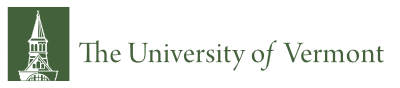 ASEBAResearch Center for Children, Youth & Families, Inc., A Non-Profit Corporation’s Wing (Room #3207), Telephone: (802)656-5130Email: mail@aseba.org / Website: http://www.aseba.orgPlease complete the information below:Please complete the information below:Please complete the information below:Title of Academic Course or Student Training Program:Title of Academic Course or Student Training Program:Title of Academic Course or Student Training Program:Educational Institution/ Training Organization:Educational Institution/ Training Organization:Educational Institution/ Training Organization:Please provide a detailed description of the academic course or student training program, trainees, and specific use of our materials. (Please attach additional sheets if necessary.)
Please provide a detailed description of the academic course or student training program, trainees, and specific use of our materials. (Please attach additional sheets if necessary.)
Please provide a detailed description of the academic course or student training program, trainees, and specific use of our materials. (Please attach additional sheets if necessary.)
Professor/Student Trainer:Title:Title:Professional Degree: Discipline:Discipline:Department:Organization:Organization:Street Address:  Address: Address:City:State:Zip/Postal Code:Country:Phone:Phone:Email:Email:Email:Please state the specific materials you are requesting and the quantity of each that is needed:(Please note that Starter Kits are not eligible for discounts as they are already reduced. In addition ASEBA-Web and e-unit packages are not eligible for discounts.)Please state the specific materials you are requesting and the quantity of each that is needed:(Please note that Starter Kits are not eligible for discounts as they are already reduced. In addition ASEBA-Web and e-unit packages are not eligible for discounts.)Please state the specific materials you are requesting and the quantity of each that is needed:(Please note that Starter Kits are not eligible for discounts as they are already reduced. In addition ASEBA-Web and e-unit packages are not eligible for discounts.)